Town of Dover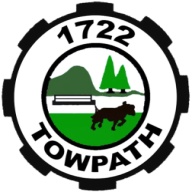 Mayor and Board of AldermenCAUCUS MEETING MINUTESNovember 10, 2016    7:00 PMThe Caucus Meeting of the Mayor and Board of Aldermen was held in council chambers, 37 N. Sussex Street, Dover, New Jersey.Mayor Dodd called the meeting to order at 7:00 pmROLL CALL:Present: Aldermen Visioli, Picciallo, Romaine, MacDonald, Toth, O’Connor, Camacho and Mayor DoddAbsent: Alderwoman Blackman Also present were Municipal Clerk Margaret Verga, Administrator Donald Travisano Municipal Clerk Margaret Verga stated adequate notice was given to the official newspaperSUNSHINE LAW STATEMENTIn accordance with the provisions set forth in the Open Public Meeting Law, notification of this meeting has been sent to all officially designated Town newspapers and notice is posted in the Town Hall.MUNICIPAL CORRESPONDENCE:Ordinance Received from Randolph Twp. Amending the Land Development Ord. to Allow Garden Apts. As a Conditional Use in the R-4 Garden Apt. District. Letter from NJDEP –Suspected Hazardous Discharge Notification – 69 King St.Received Memo from Freeholder Clerk – Municipal Reorganization Meeting Time and DatePublic Notice – JCP&L Co. Rate Increase Hearing on 11/14/16 at MC Admin. & Letter MC Joint  Insurance Fund 30 year AnniversaryThank You Card Received from the DeGroot FamilyCONSENT AGENDAResolution Approving Taxis/Limousines as per Schedule AResolution Approving the Cancelling of Escrow BalancesResolution Approving Minutes for October 25th Mayor and Board Meeting – Caucus and RegularResolution Approving the Cancelation of Grant BalancesAGENDA ITEMS:RESOLUTIONSResolution Approving Bills ListResolution Approving a Transfer of FundsResolution Approving the Renewal of a Liquor License – Attilio’s Tavern LLCResolution Approving One Day ABC Permits for Casa Puerto Rico on 12/03/16 from 8pm through 2pm and on 12/31/16 from 8pm through 3amResolution Approving a Shared Service Agreement with the Twp. Of Mount Olive for Health ServicesAlderwoman Romaine asked if the shared service agreement with the Twp. Of Mount Olive was just a renewal.  Administrator Travisano explained the new contract included nursing services also. REGULAR MEETING MINUTESNovember 10, 2016The Regular Meeting of the Mayor and Board of Aldermen was held in council chambers, 37 N. Sussex Street, Dover, New Jersey.The meeting was called to order by Mayor Dodd at 7:08 pmROLL CALL:Present: Aldermen Visioli, Picciallo, Romaine, MacDonald, Toth, O’Connor, Camacho and Mayor DoddAbsent: Alderwoman Blackman Also present were Municipal Clerk Margaret Verga, Administrator Donald Municipal Clerk Margaret Verga stated adequate notice was given to the official newspaperMayor Dodd opened the meeting to the public on any agenda items.Seeing no hands and hearing no voices, Mayor Dodd closed the meeting to the public.MAYOR’S REPORT:  ReservedATTORNEY REPORT:  CONSENT AGENDA:RESOLUTION RESOLUTION OF THE MAYOR AND BOARD OF ALDERMEN OF THE TOWN OF DOVERAPPROVING TAXIS/LIMOS TO BE LICENSED IN THE TOWN OF DOVERWHEREAS, the following companies, have applied for a license to operate the vehicle(s) listed below on Schedule A hereto and made a part hereof as taxicab(s)/limo(s) in the Town of Dover; andWHEREAS, the appropriate municipal departments have reviewed the application(s) as required and have no objections to same being licensed as taxicabs/limos;NOW, THEREFORE, BE IT RESOLVED by the Mayor and Board of Aldermen of the Town of Dover, County of Morris and State of New Jersey that the taxicab(s)/limo(s) listed below are hereby approved for taxi/limo license(s) in the Town of Dover.Schedule AAxels Express Limo & TaxiElite Limo & taxi CITY LIMO & TAXIFIRST CLASS OF DOVERAlderman Romaine has moved the foregoing resolution be adopted and duly seconded by Alderman Visioli and passed by the following roll call vote.Ayes: Aldermen Visioli, Picciallo, Romaine, MacDonald, Toth, O’Connor, Camacho and Mayor DoddNays: None	Absent: Alderwoman Blackman	Abstained: NoneRESOLUTION RESOLUTION OF THE MAYOR AND BOARD OF ALDERMENOF THE TOWN OF DOVER FOR APPROVAL OF MINUTES	WHEREAS, In accordance with the provisions set forth in the Open Public Meeting Law, annual notice has been provided for all Mayor and Board of Aldermen meetings; and	WHEREAS, The Mayor and Board of Aldermen of the Town of Dover held their Public Meetings, and minutes of those meetings were transcribed.	NOW, THEREFORE, BE IT RESOLVED by the Mayor and Board of Aldermen of the Town of Dover, County of Morris and State of New Jersey for approval the minutes for the following meetings:October 25, 2016 – Caucus & RegularAlderman Romaine has moved the foregoing resolution be adopted and duly seconded by Alderman Visioli and passed by the following roll call vote.Ayes: Aldermen Visioli, Picciallo, Romaine, MacDonald, Toth, O’Connor, Camacho and Mayor DoddNays: None	Absent: Alderwoman Blackman	Abstained: NoneRESOLUTION CANCELLING ESCROW BALANCES	WHEREAS, the rules of procedure of the Town of Dover, New Jersey state that a deposit shall be made to cover performance bonds, maintenance fees and escrows and	WHEREAS, deposits have been received from the following:Claudia Ibarra						$500.00Highlands Real Estate Investment Group		$503.31Millie De Masi						$150.00Centro Cristiano De Morris IDDP Inc.			$500.00Kris Esparza						$241.50Golden Eagle Equipment Service Group Inc.		$487.73for a total of $2,382.54 and said funds are being held in the Trust Other Fund, and	WHEREAS, the CFO and/or Engineering/Construction have investigated these deposits and have determined that there is no forwarding address available.	NOW, THEREFORE, BE IT RESOLVED, that these monies have been unclaimed for a period of 6 years or longer and are hereby cancelled for deposit to the Town of Dover General Account.Alderman Romaine has moved the foregoing resolution be adopted and duly seconded by Alderman Visioli and passed by the following roll call vote.Ayes: Aldermen Visioli, Picciallo, Romaine, MacDonald, Toth, O’Connor, Camacho and Mayor DoddNays: None	Absent: Alderwoman Blackman	Abstained: NoneRESOLUTION RESOLUTION PROVIDING THECANCELLATION OF GRANT BALANCESWHEREAS, there are certain older grant appropriation and receivable balances remaining on completed grant projects; andWHEREAS, it is necessary to formally cancel these balances.NOW, THEREFORE BE IT RESOLVED, by the Mayor and Board of Aldermen of the Town of Dover, County of Morris, State of New Jersey that the following grant appropriation and receivable balances be cancelled:  Grant Title and Grant Year					Amount to be cancelledHurricane Irene Relief 2011						 $500.00				                                    Total                                                                          $500.00	Alderman Romaine has moved the foregoing resolution be adopted and duly seconded by Alderman Visioli and passed by the following roll call vote.Ayes: Aldermen Visioli, Picciallo, Romaine, MacDonald, Toth, O’Connor, Camacho and Mayor DoddNays: None	Absent: Alderwoman Blackman	Abstained: NoneBILL LIST RESOLUTIONAlderman Romaine has moved the foregoing resolution be adopted and duly seconded by Alderman O’Connor and passed by the following roll call vote.Ayes: Aldermen Visioli, Romaine, MacDonald, Toth and O’ConnorNays: None	Absent: Alderwoman Blackman	       Abstained: Aldermen Picciallo Camacho and Mayor DoddTRANSFER RESOLUTION	WHEREAS, there appears to be insufficient funds in the following accounts (excepting the Appropriation of Contingent Expenses or Deferred Charges) to meet the demands thereon for the balance of the year, viz: 2016		Police OE 				Recreation OE			Public Bldgs & Grds OE		Sewer OE				Administration S & W		Code Enforcement OE			Pub Bldgs & Grds S & W		Engineering S & W		Code Enforcement S & W		Police S & W				Municipal Clerk OE		Sr Citizen Services		Other Insurance OE	WHEREAS, there appears to be a surplus in the following accounts (excepting the Appropriation for Contingent Expenses, Down Payments and Capital Improvement Fund) over and above the demand necessary for the balance of the year, viz: 2016	Board of Health S & W			Tax Assessor S & W		OEM S & W	Economic Devel S & W			Finance S & W			Tax Collection S & W		Fire S & W				Group Insurance OE										NOW, THEREFORE, BE IT RESOLVED by the Mayor and Board of Aldermen of the Town of Dover (not less than two thirds of all members thereof affirmatively concurring) that in accordance with the provision of R.S. 40A:4-58, part of the surplus in the accounts heretofore mentioned be and the same are hereby transferred to the account (excepting the Appropriation for Contingent Expenses or Deferred Charges) mentioned as being sufficient to meet the current demands; and	BE IT FURTHER RESOLVED that the Treasurer be and she is hereby authorized to make the following transfers:			    FROM	                                                               	     TO    	 	Board of Health S & W	            37,000.00		Police OE		            30,000.00Tax Assessor S & W		 2,300.00		Recreation OE			 3,000.00OEM S & W			 1,200.00		Public Bldgs & Grds OE	 3,000.00Economic Devel S & W	            12,000.00		Sewer OE			 2,500.00	Finance S & W		              8,000.00		Administration S & W 		 1,400.00Tax Collection S & W		    600.00		Code Enforcement OE		    500.00Fire S & W		            24,700.00		Public Bldgs & Grds S & W	 1,000.00Group Insurance OE	            31,000.00		Engineering S & W	            29,000.00Total                                         116,800.00		Code Enforcement S & W	 1,200.00      								Police S & W		            40,000.00								Municipal Clerk OE		    700.00								Sr Citizen Services OE		    500.00								Other Insurance OE		 4,000.00								Total                                         116,800.00Alderman Picciallo has moved the foregoing resolution be adopted and duly seconded by Alderman Romaine and passed by the following roll call vote.Ayes: Aldermen Visioli, Picciallo, Romaine, MacDonald, Toth, O’Connor and Mayor DoddNays: None	Absent: Alderwoman Blackman	      Abstained: Alderman CamachoRESOLUTION OF THE MAYOR AND BOARD OF ALDERMEN OF THE TOWN OF DOVERAPPROVING THE RENEWAL OF ALCOHOLIC BEVERAGE LICENSESWHEREAS, the herein named duly filed applications for renewal of their Alcoholic Beverage Licenses for their respective premises as shown on Schedule A for July 1, 2016 to June 30, 2017; andWHEREAS, no objections have been received from the public; andWHEREAS, the required fees have been paid and all premises have been inspected and approved by the Police Department, Board of Health and the Bureau of Fire Prevention.NOW, THEREFORE, BE IT RESOLVED by the Mayor and Board of Aldermen of the Town of Dover that said applications be approved and that the respective licenses be granted; andBE IT FURTHER RESOLVED that the Town Clerk or Director in the case of a conflict license be and hereby is authorized to issue license certificates accordingly as listed below.SCHEDULE A2016/2017 LIQUOR LICENSESATTILIOS TAVERN LLC		715 ROUTE 10 EAST			1409-33-017-006(INACTIVE LICENSE)			WHIPPANY, NJ  07981Alderman Visioli has moved the foregoing resolution be adopted and duly seconded by Alderman Picciallo and passed by the following roll call vote.Ayes: Aldermen Visioli, Picciallo, Romaine, MacDonald, Toth, O’Connor, Camacho and Mayor DoddNays: None	Absent: Alderwoman Blackman	Abstained: NoneRESOLUTION WHEREAS, Casa Puerto Rico, Inc., filed an application for their fifth and sixth Special Permits for Social Affairs to be held at the 50 W. Blackwell Street; andWHEREAS, Casa Puerto Rico, Inc., a non-profit organization is permitted to have twenty-five events per year; andWHEREAS, the Police Chief will determine what special conditions if any are needed.NOW, THEREFORE, BE IT RESOLVED by the Mayor and Board of Aldermen of the Town of Dover, County of Morris and State of New Jersey that the following applications for Alcoholic Beverage Social Affair Permit(s) be approved:Casa Puerto Rico is approved for a fund raising event (#5) to be held on Saturday, December 3, 2016 from 8:00 pm through 2:00 am and event (#6) to be held on Saturday, December 31, 2016 from 8:00pm through 3:00am.This approval is conditioned upon security satisfactory to the Town of Dover Chief of Police being in place for this event.Alderman Camacho has moved the foregoing resolution be adopted and duly seconded by Alderman Picciallo and passed by the following roll call vote.Ayes: Aldermen Visioli, Picciallo, Romaine, MacDonald, Toth, O’Connor, Camacho and Mayor DoddNays: None	Absent: Alderwoman Blackman	Abstained: NoneRESOLUTION OF THE MAYOR AND BOARD OF ALDERMENOF THE TOWN OF DOVER APPROVING INTERLOCAL HEALTH SERVICE AGREEMENT		WHEREAS, the Town of Dover is in need of an appointed Health Officer pursuant to N.J.S.A. 26:3A, 2-14; and		WHEREAS, the Township of Mt. Olive is willing to enter into a Shared Service Agreement pursuant to N.J.S.A. 40A:65-1 et. seq. ; and		WHEREAS, Mt. Olive will provide and deliver the services of a properly licensed, full-time health officer and registered environmental health specialist together with such other properly trained and experienced personnel as may be required to discharge the duties of public health activity within the territorial jurisdiction of the Town of Dover; and		WHEREAS, the minimum standards of performance required under the terms of this agreement shall be in accordance with N.J.S.A. 26:3A, 2-1 et. seq. and N.J.A.C. 8:52-1.1, et. seq. ; and		WHEREAS, the cost to the Town of Dover for the year 2017 shall be $98,572.00 for the administrative health officer, the registered environmental health specialist, nursing and health education services.  For year 2018 the total cost shall be $100,544.00; and 		WHEREAS, payments will be made quarterly in 2017 in the amount of $24,643.00 and quarterly for the year 2018 in the amount of $25,136.00; and		WHEREAS, Mt. Olive will provide a certificate of insurance in the general liability amount of $1,000,000/$3,000,000 and agrees to indemnify and hold harmless Dover from all claims; and		WHEREAS, this agreement will be for a period of two years commencing in January of 2017 and extending through December 2018; and		WHEREAS, either party may terminate the agreement upon six months’ written notice;		NOW, THEREFORE, BE IT RESOLVED by the Mayor and Board of Aldermen of the Town of Dover, County of Morris and State of New Jersey as follows:		1.	There is hereby approved the entry of a Shared Services Agreement with the Township of Mt. Olive for a health officer, registered environmental health specialist and health education services upon the terms and conditions set forth above;		2.	The administrator and municipal attorney are authorized to review and approve a contract based upon the terms set forth herein;		3.	The mayor and clerk are hereby authorized to execute such contract as approved by the administrator and municipal attorney.Alderman Romaine has moved the foregoing resolution be adopted and duly seconded by Alderman Picciallo and passed by the following roll call vote.Ayes: Aldermen Visioli, Picciallo, Romaine, MacDonald, Toth, O’Connor, Camacho and Mayor DoddNays: None	Absent: Alderwoman Blackman	Abstained: NonePUBLIC COMMENTSMayor Dodd opened the meeting to the public.Seeing no hands and hearing no voices, Mayor Dodd closed the portion to the public.Motion to adjourn made by Mayor Dodd at 7:06 pm,and duly seconded by Alderwoman Romaine passed by the following voice vote.Ayes: Aldermen Visioli, Picciallo, Romaine, MacDonald, Toth, O’Connor, Camacho and Mayor DoddNays: None	Absent: Alderwoman Blackman	Abstained: NoneRespectfully submitted,Margaret J. Verga, Municipal Clerk2012 DodgeR334391OL4657JLIMO2001 DodgeR410986OL5236JLIMO2005 DodgeR288439OL2402JLIMO2009 ChryslerR572292OL1369KLIMO2007 ChryslerB186107OL1370KLIMO2002 FordB05504OL7729JLIMO2004 LincolnY664559OL7732JLIMO2007 FordDA233633OL8917JLIMO2008 ChryslerB105982OL1365KLIMO2005 LincolnY631706OL3730JLIMO2007 LincolnY613302OL5814JLIMO2006 LincolnY623446OL3578JLIMO2007 LincolnY606236OL3579JLIMO2008 DodgeB170508OL9406JLIMO2008 FordX142646OL1364KLIMO2008 DodgeR753117OT1188TAXIWHEREAS, the Mayor and Board of Aldermen of the Town of Dover have examined all bills presented for payment; andWHEREAS, the Mayor and Board of Aldermen of the Town of Dover have examined all bills presented for payment; andWHEREAS, the Chief Financial Officer has certified that there are sufficient funds in the account(s) to which respective bills have been charged.WHEREAS, the Chief Financial Officer has certified that there are sufficient funds in the account(s) to which respective bills have been charged.NOW, THEREFORE, BE IT RESOLVED that the Mayor and Board of Aldermen of the Town of Dover do hereby approve the bills as listed; andNOW, THEREFORE, BE IT RESOLVED that the Mayor and Board of Aldermen of the Town of Dover do hereby approve the bills as listed; andBE IT FURTHER RESOLVED that the proper officials are hereby authorized to sign the checks for payment of same. BE IT FURTHER RESOLVED that the proper officials are hereby authorized to sign the checks for payment of same. CURRENT APPROPRIATIONS RESERVE ACCT claims in the amount of:$0.00CURRENT APPROPRIATIONS ACCT claims in the amount of:$844,236.63GENERAL CAPITAL ACCT claims in the amount of:$99,014.12WATER UTILITY RESERVE ACCT claims in the amount of: $0.00WATER UTILITY ACCT claims in the amount of:$73,689.34WATER CAPITAL ACCT claims in the amount of:$85,182.85PARKING UTILITY RESERVE ACCT claims in the amount of:$0.00PARKING UTILITY  ACCT claims in the amount of:$8,458.73PARKING CAPITAL ACCT claims in the amount of: $998.95ANIMAL CONTROL TRUST ACCT claims in the amount of:$0.00EVIDENCE TRUST ACCT claims in the amount of:$0.00RECYCLING TRUST ACCT claims in the amount of:$0.00COUNTY FORFEITED ASSETS TRUST ACCT claims in the amount of:$0.00FEDERAL FORFEITED ASSETS ACCT claims in the amount of:$0.00TRUST/OTHER ACCT claims in the amount of:$12,824.33COAH TRUST ACCT claims in the amount of:$0.00TOTAL CLAIMS TO BE PAID$1,124,404.95BE IT FURTHER RESOLVED that the following claims have been paid prior to the Bill List Resolution in the following amounts:BE IT FURTHER RESOLVED that the following claims have been paid prior to the Bill List Resolution in the following amounts:CURRENT APPROPRIATIONS ACCT claims in the amount of:$0.00TRUST/OTHER ACCT claims in the amount of:$0.00GENERAL CAPITAL ACCT claims in the amount of:$0.00WATER UTILITY OPERATING claims in the amount of:$595.72TOTAL CLAIMS PAID$595.72TOTAL BILL LIST RESOLUTION$1,125,000.67